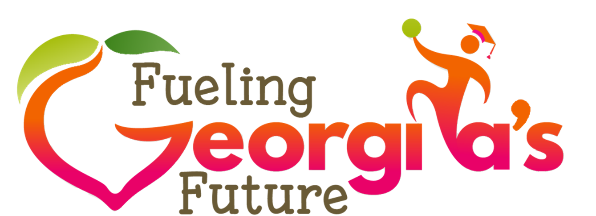 


Easy Tips for Taking Smartphone Photos for Usage on Social Media 
 Quality Food School Food Trays   All components are present on tray   Correct serving portion on the tray  Check the details: Anything spilling over the tray? Does the bread look soggy?  Lighting  Natural lighting is best Bright colors show up best on trays  Include a variety of colors for contrast  Check the details: Can you see everything? Apple too shiny? BackgroundCheck what is around you Remove any distractions   Trashcans  Lunchboxes  Unsightly equipment, etc. Consider taking the photo of tray from above. Check the details: Crumpled napkins? Spilled milk?  People Ensure if there are people in food pictures you have permission to use their photo Showcase your happy customers  Check the details: Photobombers? Inappropriate gestures/clothing? Information Submit name of school and school district  Name of manager Identify any other people included in the photos  Short description of tray(s)  
 Send all the above information and your photo to your Director/Supervisor.They will determine what to submit for tray of the Week.The more often you submit, the better your chances!Don’t forget breakfast photos! TIPS: 	It’s ok to ‘stage’ a tray, as long as everything on the tray is available to all students. 	Only show one milk or beverage. A reimbursable meal only allows for one. Any flavor!	Consider having a pack of utensils reused just as a “prop” for the photos. 	Consider using a plastic tray just for photos. A dark color is best.	Showing packaged ready-to-eat food is fine.	